Base Legal: Normas Técnicas para realizar operaciones y prestar servicios por medio de Corresponsales Financieros Físicos, Digitales y Móviles, y Administradores de Corresponsales Financieros (NASF-11).Requisitos: Solicitud de no objeción para adición de operaciones y/o modificación de límites de montos por operación, para actuar por medio de Corresponsales Financieros y/o Administrador de Corresponsales Financieros, dirigida a la Superintendencia del Sistema Financiero, suscrita por el Presidente o Representante legal de la entidad.Copia del acuerdo del Órgano de Administración en el que haya aprobado la actualización del Modelo Operativo de Negocio por adición de operaciones y/o modificación de límites de montos por operación.Modelo Operativo de Negocio actualizado, que deberá cumplir como mínimo con lo establecido en los artículos 10 y 20 de las NASF-11 incluyendo la debida modificación por adición de operaciones y/o modificación de límites de montos por operación.Informe de Certificación emitido por el Auditor Interno, previo a la solicitud de no objeción, en el cual indique que la entidad cumple con todas las disposiciones establecidas en las NASF-11.Nombre del Trámite No. BCS-016NO OBJECIÓN PARA ADICIÓN DE OPERACIONES Y/O MODIFICACIÓN DE LÍMITES DE MONTOS POR OPERACIÓN, PARA ACTUAR POR MEDIO DE CORRESPONSALES FINANCIEROS Y ADMINISTRADOR DE CORRESPONSALES FINANCIEROSNO OBJECIÓN PARA ADICIÓN DE OPERACIONES Y/O MODIFICACIÓN DE LÍMITES DE MONTOS POR OPERACIÓN, PARA ACTUAR POR MEDIO DE CORRESPONSALES FINANCIEROS Y ADMINISTRADOR DE CORRESPONSALES FINANCIEROSNombre de la IntendenciaIntendencia de Bancos Cooperativos y Sociedades de Ahorro y CréditoIntendencia de Bancos Cooperativos y Sociedades de Ahorro y CréditoSujetos que aplican el trámite en específicoBancos Cooperativos, Sociedades de Ahorro y CréditoPlazo: 20 días hábilesFecha de última actualización03/02/202303/02/2023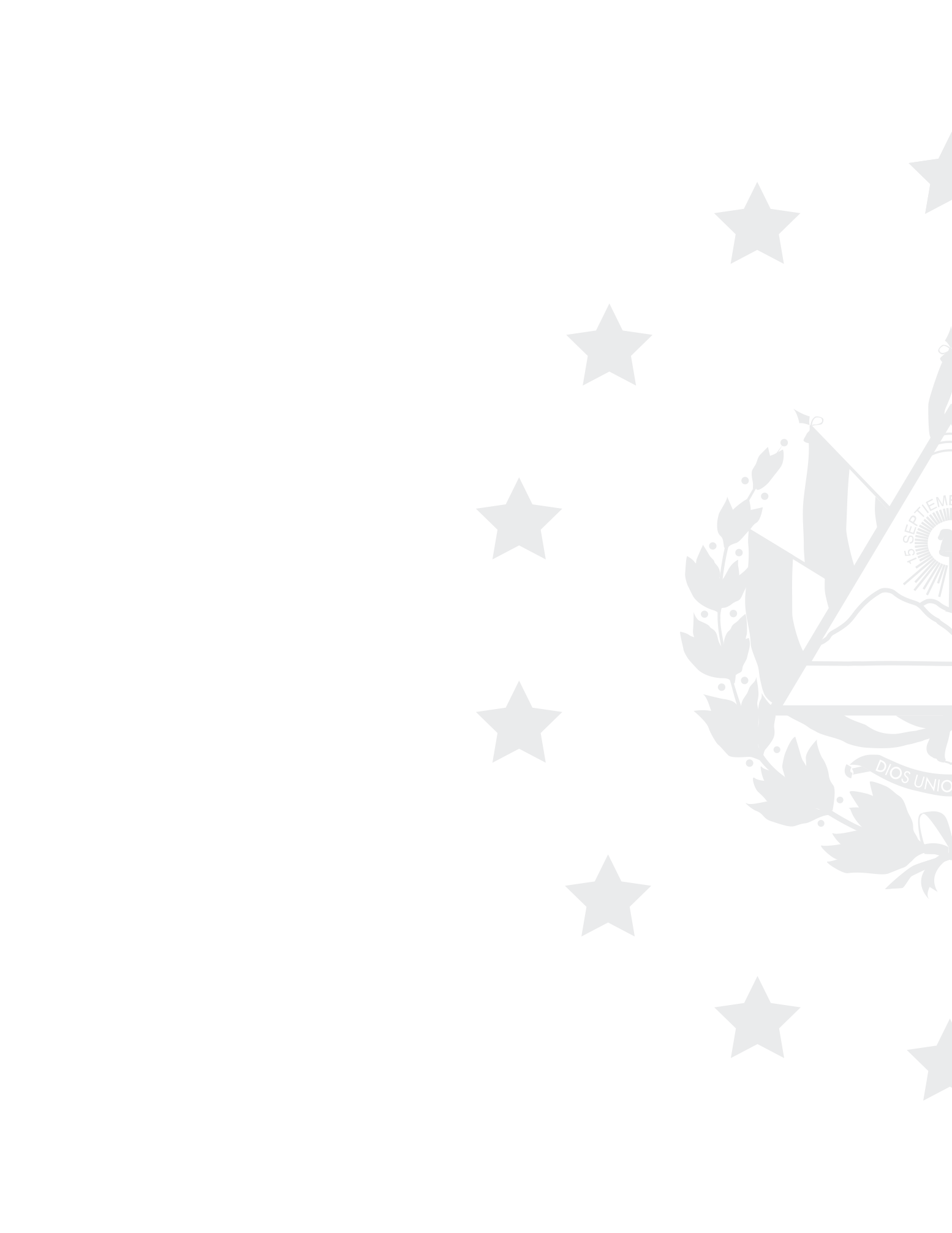 